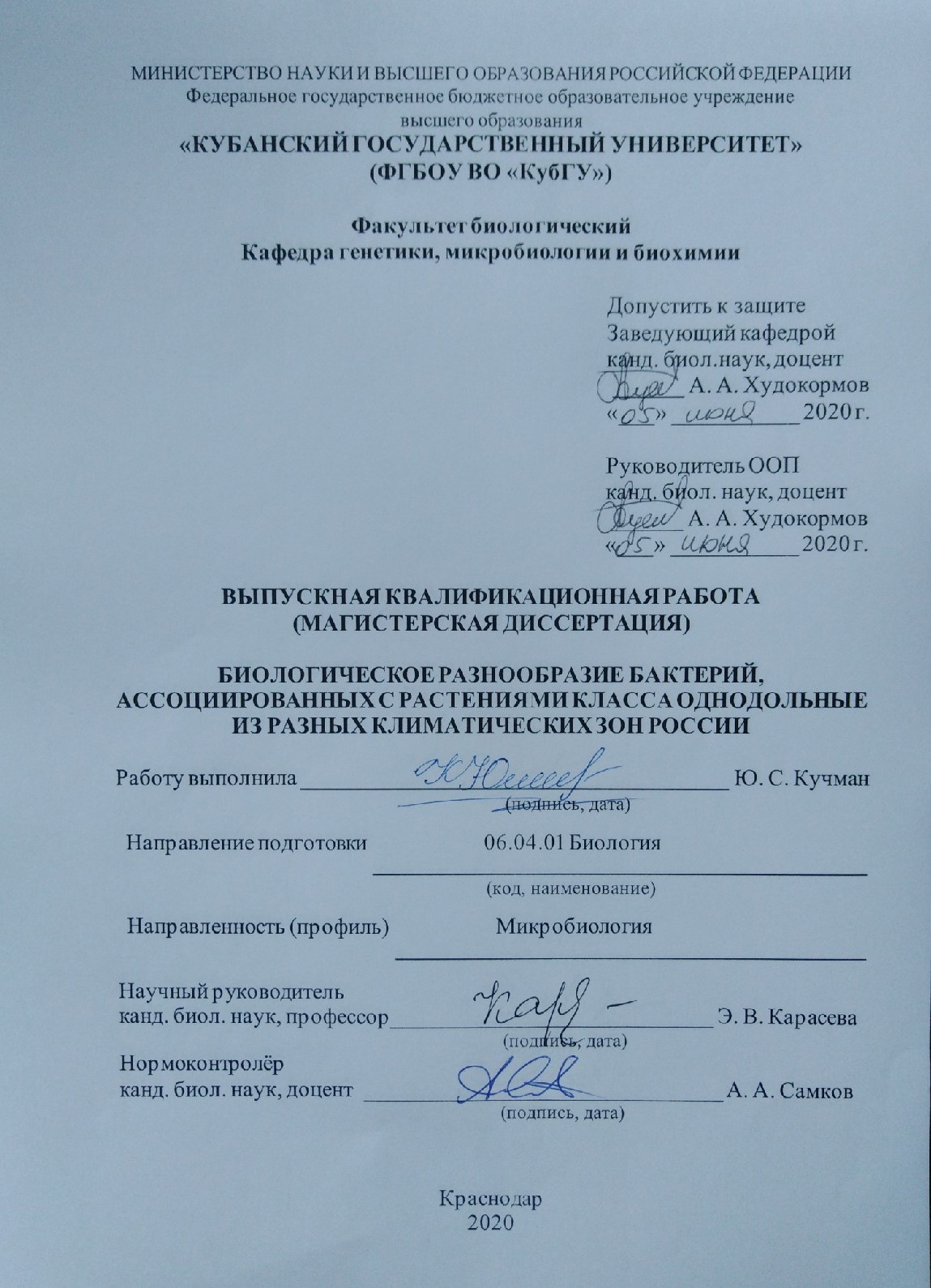 РЕФЕРАТВыпускная квалификационная работа (магистерская диссертация) 92 с., 3 гл., 19 рис., 7 табл., 60 источников, 4 прил.АКТИНОБАКТЕРИИ, ПРОТЕОБАКТЕРИИ, МИКРОБИОМ, МАЛДИ, ПЦР, ПУЛЬС-ЭЛЕКТРОФОРЕЗ, ГЕН 16S рРНК, GenBank, ВСЕРОССИЙСКАЯ КОЛЛЕКЦИЯ МИКРООРГАНИЗМОВ.Цель работы: выделение чистых культур из пораженных нематодами растений класса однодольные и инвазирующих нематод, собранных в различных районах Московской области и Краснодарского края, их идентификация. В процессе работы проводились экспериментальные исследования по изучению микробного состава образцов пораженных нематодам растений. Из ассоциативного комплекса и инвазирующих нематод были выделены чистые культуры микроорганизмов, определены культуральные признаки и проведена идентификация методами MALDI-TOF и анализа нуклеотидной последовательности гена 16S рРНК.Объектом исследования служили 404 штамма бактерий, из которых  идентифицированы 49,5% и относятся к филумам Proteobacteria и Actinobacteria. Наиболее многочисленной по числу идентифицированных видов выделенных из ассоциативного комплекса бактерия-нематода-растение является группа принадлежащая к филуму актинобактерия. Микробиота инвазирующих растение нематод практически полностью идентична пораженным растениям, в некоторой степени преобладают представители филума протеобактерия. Выделенные культуры микроорганизмов помещены в фонд ВКМ и будут доступны широкому кругу исследователей.СОДЕРЖАНИЕ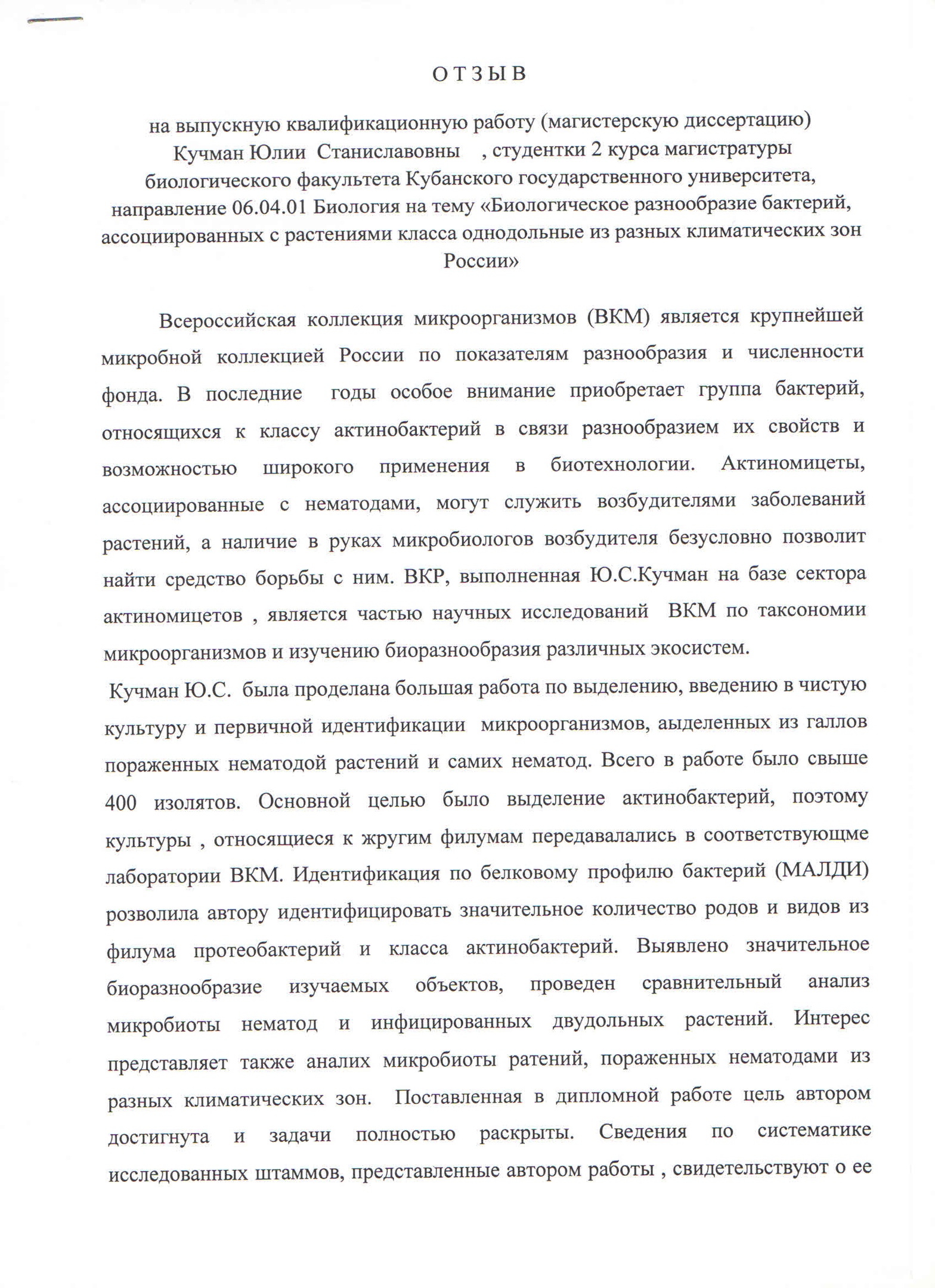 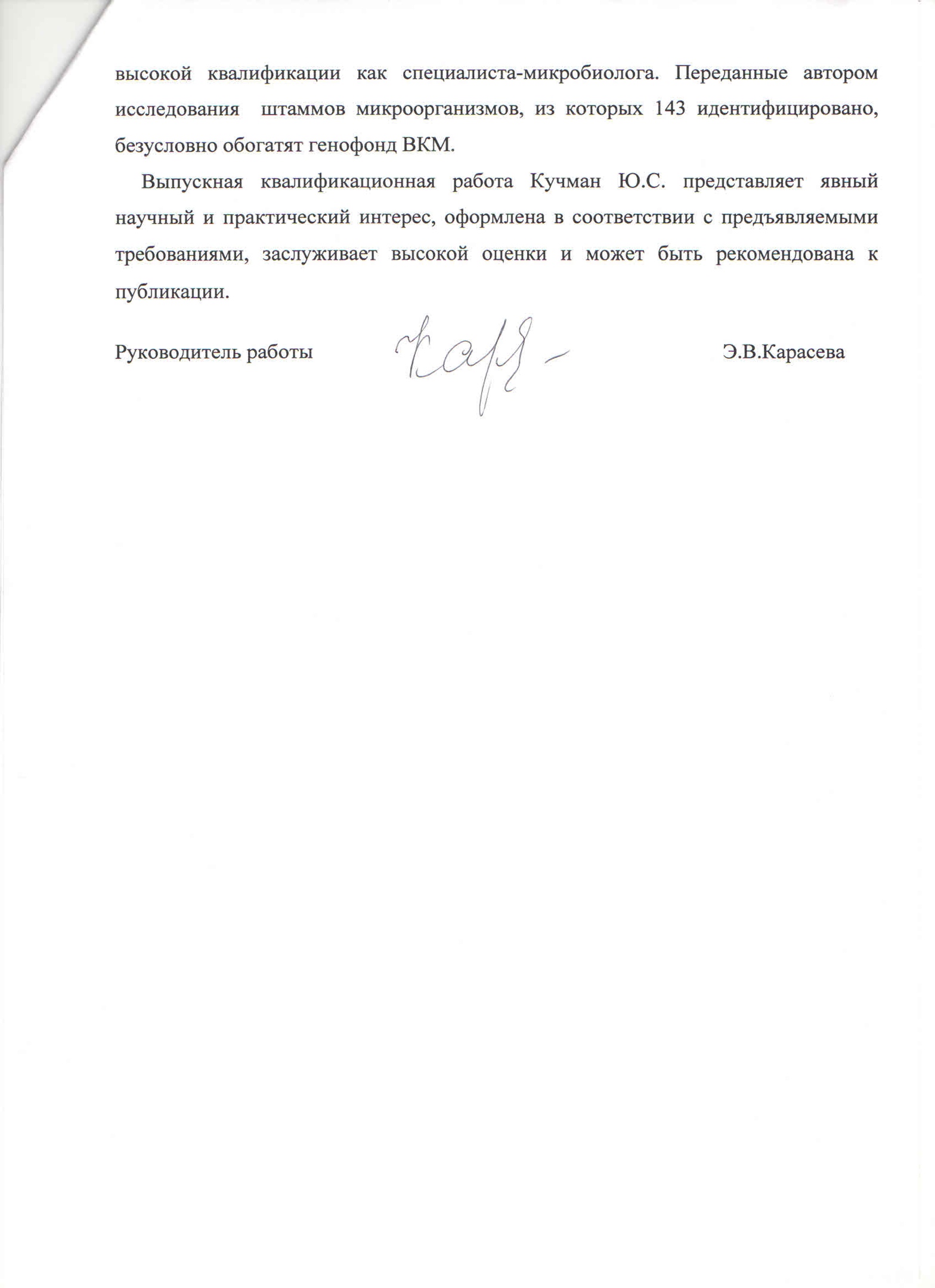 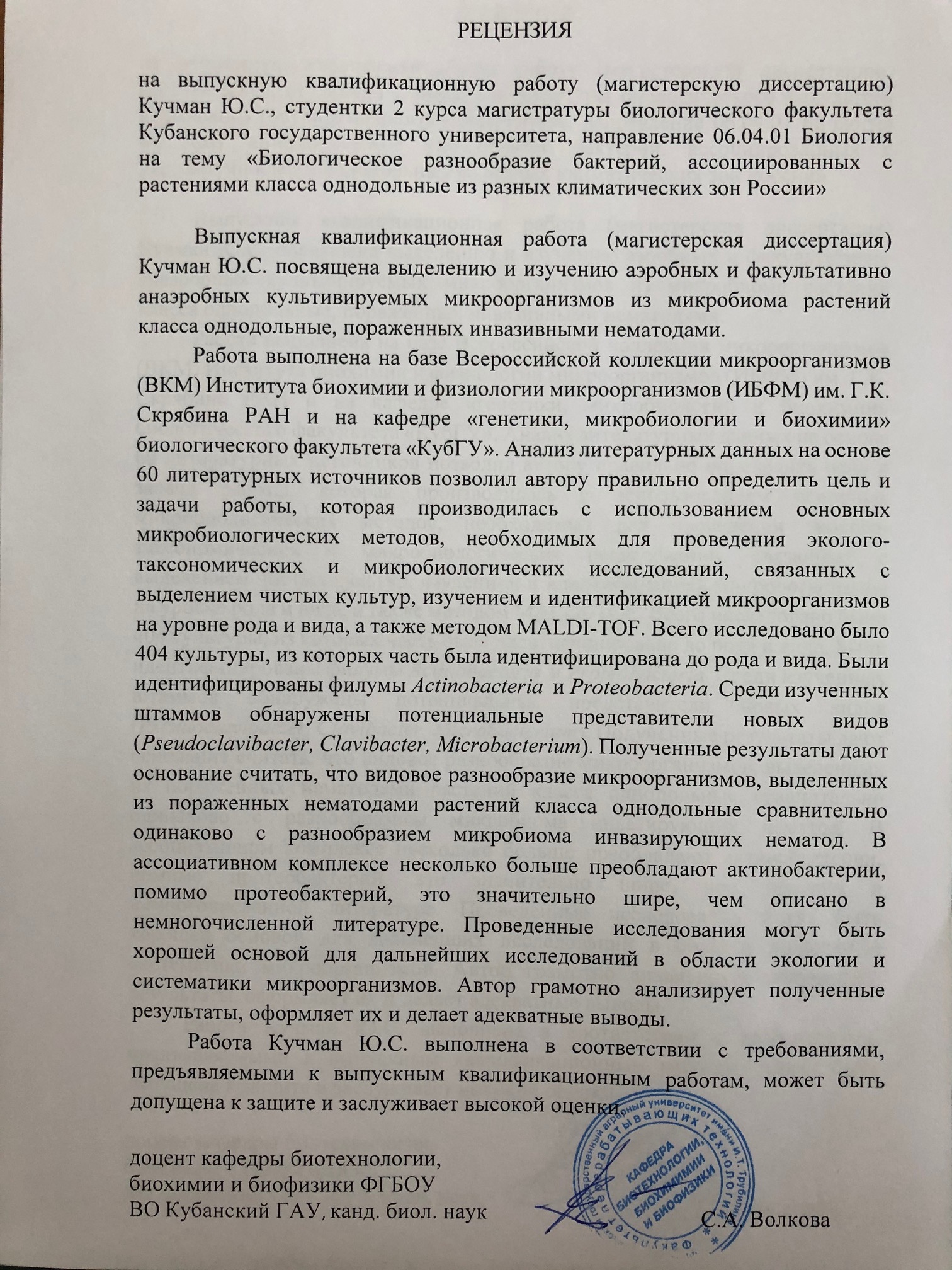 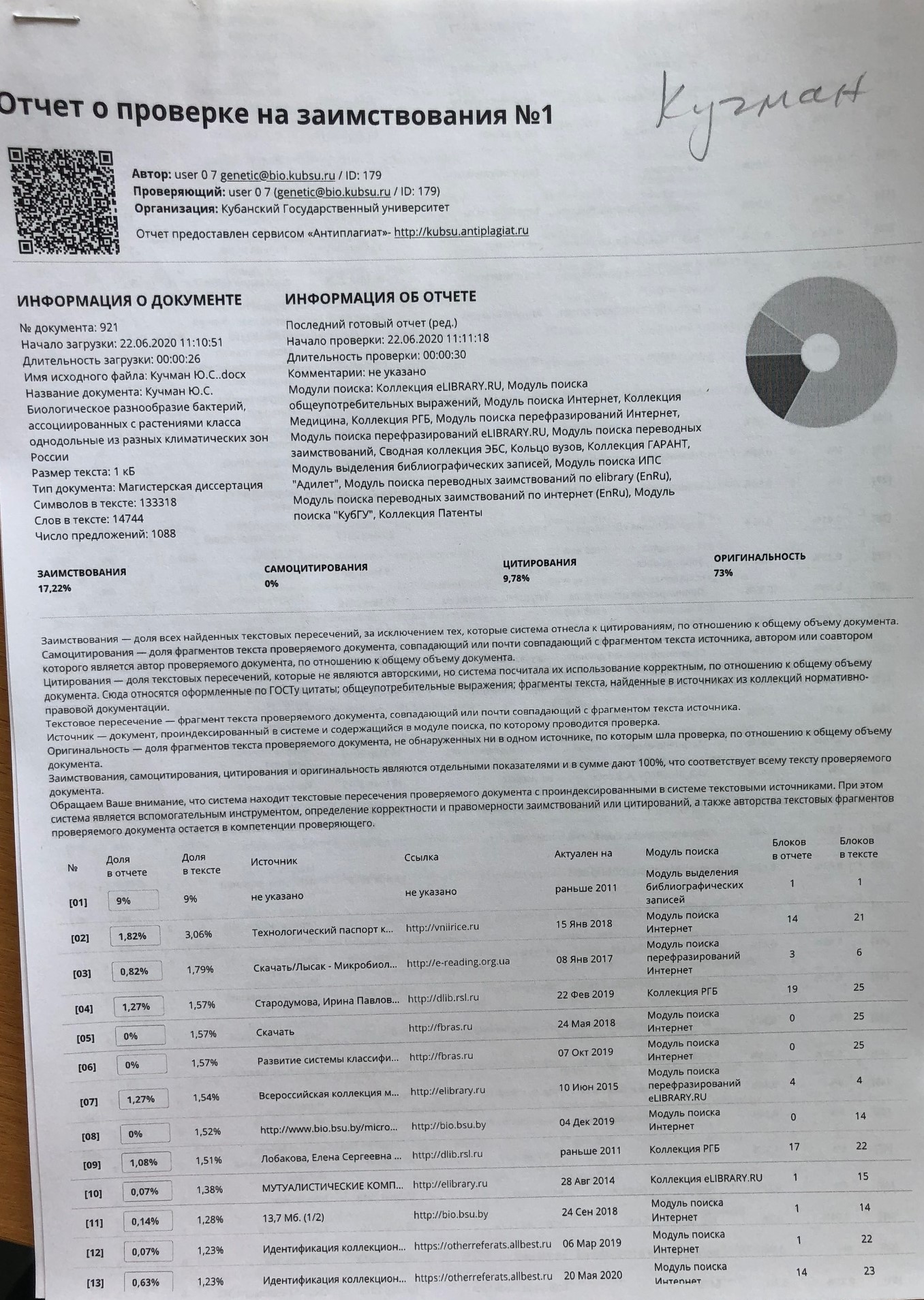 